ΠΡΕΣΒΕΙΑ ΤΗΣ ΕΛΛΑΔΟΣΓΕΝΙΚΟ ΠΡΟΞΕΝΕΙΟ ΤΗΣ ΕΛΛΑΔΟΣΓΡΑΦΕΙΟ ΟΕΥ ΣΥΔΝΕΫLevel 2  / 219-223 Castlereagh Street,  SYDNEY,  NSW 2000Tel: +61 2 9264 9130   -   Fax: +61 2 9264 6135Email:  ecocom-sydney@mfa.grΒαϊανός Ωραιόπουλος-Κελένης, Προϊστάμενος Γρφ. ΟΕΥ ΣύδνεϋΙΑΝΟΥΑΡΙΟΣ 2016ΚΛΑΔΙΚΗ ΜΕΛΕΤΗΕΛΑΙΟΛΑΔΟΥ ΣΤΗΝ ΑΥΣΤΡΑΛΙΑΝΗ ΑΓΟΡΑΣτο παρελθόν οι Ευρωπαϊκές εξαγωγές ελαιολάδου υπόκειντο σε δασμούς αντισταθμιστικούς εδώ στην Αυστραλία, με στόχο την προστασία της εγχώριας παραγωγής. Η επιβολή αντισταθμιστικών τελών επί των εισαγωγών ελαιολάδου από την Ε.Ε., επειδή η τιμή του θα διαμορφωνόταν σε υψηλότερα επίπεδα, θα έστρεφε το καταναλωτικό κοινό στην αγορά φθηνότερων αλλά κατωτέρας ποιότητας ελαιολάδων προερχομένων από Τουρκία και Τυνησία αλλά και από προσμείξεις Ισπανικών και Ιταλικών.  Πάντως ο μέσος καταναλωτής εάν αντιληφθεί τη διατροφική αξία της καλής ποιότητας (αγνό παρθένο) θα δυσκολευτεί να “θυσιάσει” την ποιότητα χάριν της (χαμηλότερης) τιμής.Βεβαίως δε γίνεται λόγος για ισοστάθμιση των ανωτέρω αναγκών από την επιτόπια βιομηχανία.  Αυτή καλύπτει μόλις το 2-5% της αγοράς και μάλιστα μετά από πρόσμιξη εγχωρίως παραγομένων ελαιολάδων με ποσότητες εισαγόμενες από την Ε.Ε.Το εξαγόμενο από την Ελλάδα στην Αυστραλία ελαιόλάδο (χύδην ή σε τυποποιημένη μορφή), αποτελεί μία από τις κυριότερες εξαγωγές μας ειδών διατροφής.Η ποιότητά του είναι γνωστή, όχι μόνο στους ομογενειακούς κύκλους, αλλά και στις υπόλοιπες πληθυσμιακές κοινότητες εθνικοτήτων (κυρίως Αραβικές), που δρούν και αναπτύσσονται στην Αυστραλία.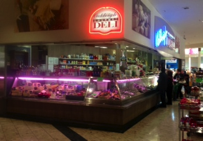  Το Ελληνικό ελαιόλαδο απαντάται κυρίως σε μικρά καταστήματα εδωδίμων τροφίμων (DELI), τυποποιημένο (σε συσκευασία φιάλης του 1 λίτρου ή σε λευκοσιδηρά δοχεία των 4 λίτρων) εμφανίζεται όμως και σε μεγάλες αλυσίδες supermarkets, (π.χ. Coles, Woolworths, IGA) κυρίως όπου αναδεικνύεται το τοπικό ομογενειακό στοιχείο (γειτνίαση με προάστια που καταγράφεται ομογενειακή παρουσία).Ασφαλώς η διάδοση του Ελληνικού ελαιολάδου στην Αυστραλία θα ήταν πολύ μεγαλύτερη εάν κατεβάλετο προσπάθεια προώθησής του μέσω ισχυρών διαφημιστικών μηνυμάτων (όπως έγινε και εξακολουθεί να γίνεται από τους ανταγωνιστές μας (Ισπανούς και Ιταλούς).Οι κατ΄ιδίαν εξαγωγικές εταιρείες από Ελλάδα, όσο και οι εδώ αντιπρόσωποί τους-εισαγωγείς, τις περισσότερες φορές, αδυνατούν να συμφωνήσουν στην από κοινού κάλυψη των εξόδων διαφημίσεως του προϊόντος.Tοιτοτρόπως, ο μόνος τρόπος προβολής του Ελληνικού ελαιολάδου, όπως και των άλλων προϊόντων διατροφής, γίνεται με την εθνική μας συμμετοχή στη Διεθνή Εκθεση Τροφίμων και Ποτών “Fine Food Australia” www.finefoodaustralia.com.au , που πραγματοποιείται κάθε χρόνο, εναλλάξ σε Σύδνεϋ και Μελβούρνη.Επισημάνσεις σχετικά με την προώθηση ελαιολάδου στην Αυστραλιανή αγοράΤο ελαιόλαδο δεν εμπίπτει σε ΦΠΑ (ως τρόφιμο) ή εισαγωγικές ποσοστώσεις.Αναλογικά με την εδώ ομογένεια σχετικά λίγες Ελληνικές επωνυμίες (σε σχέση με τις δυνατότητες παραγωγής μας) έχουν αναδειχθεί (Altis, Minerva, Messinia, Maniatiko, Minos, Terra Creta, Ilia). Ετικέττα: Η Αυστραλιανή νομοθεσία δεν αποδίδει ιδιαίτερη σημασία στην επωνυμία του εισαγόμενου προϊόντος ή του παραγωγού αλλά στα βασικά θερμιδικά στοιχεία και στην επωνυμία του εισαγωγέα. Δεν γίνεται αναφορά στην οξύτητα (εξαίρεση αποτελούν τα εισαγόμενα Ελληνικά προϊόντα). Brand Name: Δεν αποτελεί καθοριστικό παράγοντα στις εδώ εισαγωγές (πολλοί εισαγωγείς εισάγουν το ελαιόλαδο χύδην ή συσκευασμένο αλλά με επωνυμία της αρεσκείας των και απλή αναγραφή του τόπου προέλευσης).Δεν έχει διαμορφωθεί σαφής εικόνα για τα αισθητήρια γεύσης, οσμής, αφής και όρασης στην Αυστραλέζα καταναλώτρια με αποτέλεσμα η όλη προβολή να περιορίζεται στην υγειϊνή από θρεπτικής αξίας.Μεγάλες προοπτικές εμπορικής επιτυχίας έχουν τα μεταποιημένα αγροτικά προϊόντα (του ελαιολάδου συμπεριλμβανομένου) που φέρουν την ονομασία “light” / “low fat” / ”reduced fat”, ανεξαρτήτως εάν οι καταναλώτριες δεν δύνανται να αντιληφθούν την ειδοποιό διαφορά σε όρους θρεπτικής αξίας, θερμίδων ή ποιότητας.Σύμφωνα με τα συμπεράσματα της εδώ Ομάδος Εργασίας της ΕΕ για το ελαιόλαδο (δεν συγκαλείται πλέον) δεν έχει καταγραφεί μια συγκεκριμένη στρατηγική προώθησης του προϊόντος τουναντίον η όλη στρατηγική μάρκετινγκ επικεντρώνετο σε αμυντικού χαρακτήρα δράσεις προς την Αυστραλιανή κυβέρνηση (Υπ. Γεωργίας, Αρχές Ασφάλειας Τροφίμων ανά Πολιτεία) σχετικά με τη διαφορετικότητα χρήσης του Αυστραλιανού Προτύπου Ποιότητας αψηφώντας το διεθνώς αναγνωρισμένο πρότυπο όπως το έχει ορίσει το Διεθνές Συμβούλιο Ελαιολάδου και το Codex Alimentarius του FAO.ΟΡΓΑΝΙΣΜΟΣ ΑΥΣΤΡΑΛΩΝ ΕΛΑΙΟΠΑΡΑΓΩΓΩΝ(http://www.australianolives.com.au)Ο συναφής οργανισμός των Αυστραλών Ελαιοπαραγωγών προωθεί την επωνυμία “Australia Own – Australia Grown” υπό το γενικό τίτλο “Big Australian Olive”, στα ΜΜΕ, ώστε οι καταναλωτές να έχουν αντίληψη περί των εξαιρετικών ιδιοτήτων του Αυστραλιανού ελαιολάδου [NO ARTIFICIAL PRESERVATIVES / NO ARTIFICIAL COLOURS OR FLAVOURS] (http://australianextravirginoliveoil.com). Παράλληλα δημιουργούν προσκόμματα στην Ανεξάρτητη Αρχή ”Australian Competition and Consumers’ Commission” αμφισβητώντας την ποιότητα και τα χαρακτηριστικά των εισαγομένων ελαιολάδων (ιδιαίτερα των Ευρωπαϊκών).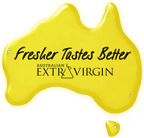 Ο αντίστοιχος οργανισμός εισαγωγέων ελαιολάδου (δεν διαθέτει ιστοσελίδα) προσπαθεί μέσω εταιρείας δημοσίων σχέσεων να εξηγήσει στην Αυστραλιανή Κυβέρνηση ότι πρέπει να ισχύσει ο νόμος του δικαίου (δηλαδή της εγκεκριμένης εργαστηριακής ανάλυσης: http://www.dpi.nsw.gov.au/aboutus/services/das/olive-oil). Στο όλο θέμα η Αυστραλιανή πλευρά απέδειξε ότι το 90% των εισαγομένων ελαιολάδων (από δείγμα 10 ελαιολάδων) απερρίφθη σύμφωνα με τα Αυστραλιανά πρότυπα. Η αλήθεια είναι πολλοί εισαγωγείς τυποποιούν το χύμα ελαιόλαδο που εισάγουν κει το αναμιγνύουν με διάφορες ποιότητες ενώ και αν ακόμα τυποποιήσουν στη χώρα παραγωγής βασίζονται στο εύρος των χαρακτηριστικών που απαιτούνται για το χαρακτηρισμό ενός ελαιολάδου ως αγνού παρθένου. Συναφείς ιστοσελίδες καταχωρήσεων περιοδικού τύπου: http://www.ausfoodnews.com.au/2013/12/02/nine-out-of-10-imported-olive-oil-brands-‘fail’-the-australian-standards.html http://www.foodmag.com.au/features/oils-ain-t-oils-why-extra-virgin-olive-oil-is-so-i http://www.choice.com.au/reviews-and-tests/food-and-health/food-and-drink/groceries/extra-virgin-olive-oil-2010-review.aspx ΠΑΡΑΓΩΓΗ / ΑΝΤΑΓΩΝΙΣΜΟΣ	Η Αυστραλιανή Παραγωγή ελαιολάδου ανήλθε στα 20 εκ. Λίτρα το 2013 (+80% σε σχέση με το 2012). Οι πωλήσεις των Αυστραλιανών ελαιολάδων στα σουπερμάρκετ προσέγγισαν τα Α$220εκ. Η σημαντικότερη ανταγωνίστρια εταιρεία από Αυστραλιανή πλευράς είναι η Cobram Estate (http://cobramestate.com.au/products) η οποία παράγει  ετησίως περί τα 10 εκ. λίτρα. Τα προϊόντα διατίθενται με εξαιρετική συσκευασία (4λ, 3λ, 750μλ, 375μλ, 225γρ) στα σουπερμάρκετ ενώ προβάλλονται οι διαφορετικές γεύσεις που συνοδεύουν το περιεχόμενο. 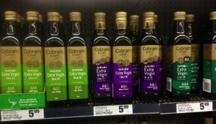 ΚΑΤΟΧΥΡΩΣΗ ΕΛΑΙΟΛΑΔΟΥ ΣΤΗΝ ΕΕΠΡΟΩΘΗΣΗ ΕΛΑΙΟΛΑΔΟΥ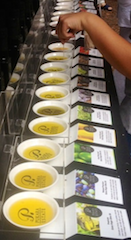 Γεγονός είναι ότι το ελαιόλαδο πρέπει να αρχίσει να αποκτά σταδιακά ισχυρή επωνυμία στην ευρύτερη Αυστραλιανή αγορά. Σκόπιμη θεωρείται δε η εθνική μας συμμετοχή και για τα επόμενα έτη ώστε να διαφανεί ότι η έντονη εξαγωγική μας δυναμική διακατέχεται από συνέχεια.Όσον αφορά σε κύρια κλαδικά ΜΜΕ τροφίμων/ποτών στην Αυστραλιανή αγορά, στην περίπτωση κατά την οποία υπάρξει το ενδεχόμενο προβολής των παραγωγικών μας δυνατοτήτων, αυτά είναι τα εξής:Εβδομαδιαίο ένθετο ”Good Food” της εφημερίδας ”Sydney Morning Herald” (το εποπτεύει ο φιλέλληνας Terry Durack ο οποίος εκδίδει και τον οδηγό καλών εστιατορίων και καφέ στο Σύδνεϋ και στη Μελβούρνη), http://www.goodfood.com.au/ Εβδομαδιαίο ένθετο “New Good Life” της έκδοσης Σ/Κ της ομογενειακής εφημερίδας, της Μελβούρνης «Νέος Κόσμος», Μηνιαίο Περιοδικό ”Gourmet Traveller” της διάσημης εκδότριας Αnthea Loucas, oομογενειακής καταγωγής, http://www.gourmettraveller.com.au/ Μηνιαίο Περιοδικό “Food Service”  για τη βιομηχανία της γαστρονομίας, www.foodservicenews.com.au Τηλεοπτικό Κανάλι “Lifestyle Food” (www.lifestylefood.com.au) του ιδιωτικού δικτύου Foxtel (εκπέμπει επί 24ώρου βάσεως). 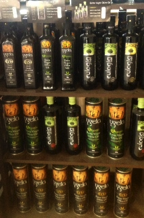 Λαμβάνοντας υπ’ όψη το υψηλό βιοτικό επίπεδο της Αυστραλίας (μέσο κατά κεφαλή ετήσιο εισόδημα Α$60,000 δολλ.) σε συνδυασμό με τους υψηλούς ρυθμούς δημιουργίας της νέας Αυστραλιανής πολυπολιτισμικής γαστριμαργικής κουλτούρας, τα περιθώρια για τις Ελληνικές εξαγωγές διαφαίνονται ιδιαιτέρως μεγάλα και θεωρούμε ότι αξίζει η αγορά της Αυστραλίας να ενταχθεί στα προγράμματα ΚΟΑ/Κοινής Οργάνωσης Αγοράς που υποβάλλουμε στην ΕΕ για έγκριση και υλοποίηση.ΚΑΤΑΛΟΓΟΣ ΕΙΣΑΓΩΓΕΩΝ ΤΡΟΦΙΜΩΝ ΣΤΗΝ ΑΥΣΤΡΑΛΙΑΣΤΑΤΙΣΤΙΚΑ ΕΙΣΑΓΩΓΗΣ ΣΕ ΣΧΕΣΗ ΜΕ ΑΝΤΑΓΩΝΙΣΤΡΙΕΣ ΧΩΡΕΣFiscal Years (July-June)Calendar Year 2014- - -Έρευνα Αγοράς Τιμών Ελαιολάδου στην ΑυστραλίαΈρευνα Αγοράς Τιμών Ελαιολάδου στην ΑυστραλίαΈρευνα Αγοράς Τιμών Ελαιολάδου στην ΑυστραλίαΈρευνα Αγοράς Τιμών Ελαιολάδου στην ΑυστραλίαΈρευνα Αγοράς Τιμών Ελαιολάδου στην ΑυστραλίαΈρευνα Αγοράς Τιμών Ελαιολάδου στην ΑυστραλίαVolumePackagingBrandOriginPoint of SalePrice150 gPlastic can sprayBERTOLLI EVOOITALYWoolworths, Sydney$4.15150 gPlastic can sprayWOOLWORTHS SELECT EVOOAUSTRALIAWoolworths, Sydney$2.15200 mlGlass bottleGOURMET LOVERS EVOO Rosemary and OreganoAUSTRALIAWoolworths, Sydney$4.99250 mlGlass bottleCOBRAM ESTATE InfusionsAUSTRALIAWoolworths, Sydney$5.09250 mlGlass bottleBERTOLLI EVOO OrganicITALYWoolworths, Sydney$5.36250mlGlass BottleCOLONNA Extra VirginOrganic Mandarino ITALYSimon JohnsonDeli$32.75250mlGlass bottleCOLONA Extra VirginOrganic Sicilian LemonsITALYSimon Johnson Deli$32.75375 mlGlass bottleCOBRAM ESTATE (Light / Robust)AUSTRALIAWoolworths, Sydney$5.50375 mlGlass bottleCOBRAM ESTATE PremiereAUSTRALIAWoolworths, Sydney$9.99375 mlGlass bottleCOBRAM ESTATE (Medium XVOO)AUSTRALIAWoolworths, Sydney$6.99500 mlGlass bottleWOOLWORTHS SELECT EVOOAUSTRALIAWoolworths, Sydney$5.79500 mlGlass bottleCARBONELL EVOOSPAINWoolworths, Sydney$6.99500 mlGlass bottleMORO Hojiblanca EVOOSPAINWoolworths, Sydney$9.65500mlGlass bottleOLLO XVOO (Fresh & Fruity)ITALYWoolworths, Oakleigh-Melbourne$7.32500mlGlass bottleCOLONNA Extra Virgin Olive OilITALYSimon Johnson Deli$39.95750 mlGlass bottleCOBRAM ESTATE (Classic Olive Oil)AUSTRALIAWoolworths, Sydney$10.991 ltrGlass bottleMORO EVOO Extra LightSPAINWoolworths, Sydney$13.601 ltrGlass bottleBERTOLLI Olive Oil Extra LightITALYWoolworths, Sydney$12.801 ltrGlass bottleRED ISLAND EVOOAUSTRALIAWoolworths, Sydney$12.251 ltrGlass bottleWOOLWORTHS SELECT(Mellow/Classic Spanish Olive Oil)SPAINWoolworths, Oakleigh, Melbourne$9.491 ltrGlass botleWOOLWORTHS SELECT(Extra Virgin Olive Oil)[Cold Pressed]AUSTRALIAWoolworths, Oakleigh, melbourne$9.993 ltrsMetal CartonCOBRAM ESTATEExtra Virgin Olive Oil(Classic Flavour)AUSTRALIAWoolworths, Oakleigh, Melbourne$28.554 ltrsMetal CartonMORO Olive Oil (Pure / Extra Virgin / Light)SPAINWoolworths, Sydney$24.004 ltrsPlastic Bottle with handleRED ISLAND XVOOAUSTRALIAWoolworths, Oakleigh, MElbourne$19.994 ltrsMetal CartonCARBONELL (Light Taste Olive Oil)SPAINWoolworths, Oakleigh, Melbourne$19.994 ltrsMetal CartonMINERVA Extra Virgin Olive Oil(Cold Extracted)[AUS Standard Compliant]GREECEWoolworths, Oakleigh, Melbourne$26.994 ltrsMetal CartonRED ISLAND XVOO (First Cold Pressed)AUSTRALIAWoolworths, Oakleigh, Melbourne$24.99 (was $27.99)ΗΛΕΚΤΡΟΝΙΚΗ ΑΝΑΖΗΤΗΣΗ ΜΟΡΦΩΝ/ΣΥΣΚΕΥΑΣΙΩΝ ΕΛΑΙΟΛΑΔΟΥ ΣΤΗΝ ΑΥΣΤΡΑΛΙΑΗΛΕΚΤΡΟΝΙΚΗ ΑΝΑΖΗΤΗΣΗ ΜΟΡΦΩΝ/ΣΥΣΚΕΥΑΣΙΩΝ ΕΛΑΙΟΛΑΔΟΥ ΣΤΗΝ ΑΥΣΤΡΑΛΙΑ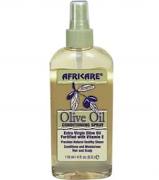 Africare Olive Oil Conditioning Spray 120ml $4.34 from 2 shops Daily use will restore lustre. Great for styling finishing chemically treated hair.   n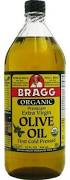 Bragg Organic, Extra Virgin Olive Oil - 16 fl oz - 25343 $14.13 from eVitamins.com 1,063 seller reviews  38 product reviews    n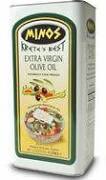  Minos Olive Oil X Virg 4ltr $29.95 from Kombu Wholefoods 125 seller reviews Minos 4ltr Extra Virgin Olive Oil. Grown and processed in Crete without the use of chemicals. A great tasting oil.   n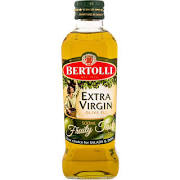   Bertolli Extra Virgin Olive Oil 500mL $6.80 from CatchOfTheDay.com.au 2,449 seller reviews Bertolli Extra Virgin Olive Oil is perfect for those who appreciate the full aroma and flavour of olive oil. Great for dressing salads and ...   n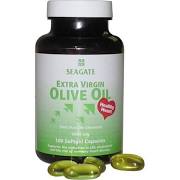 Seagate Olive Oil Extra Virgin 1000 mg, 100 Softgels $23.42 from 3 shops Seagate's Olive Oil is an important part of a diet supporting the reduction in the risk of coronary heart disease and the reduction of LDL ...   n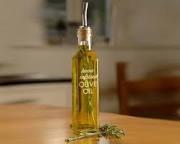 Burgon & Ball Home Infused Olive Oil Bottle $6.95 from Everten 4,278 seller reviews Burgon & Ball Home Infused Olive Oil Bottle Glass bottle, with stainless steel pouring spout, for making infused oils with home-grown herbs and ...   n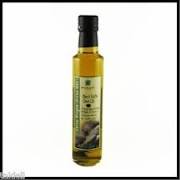 French Black Truffle Olive Oil 250ml - The Finest $23.00 from eBay.com.au - taldell Find French Black Truffle Olive Oil 250ml - The Finest Product (new) on eBay in the category Alcohol & Food>Oils, Condiments, Sauces.   nhttp://www.ebay.com.au/itm/like/271139658592?limghlpsr=true&hlpht=true&ul_noapp=true&hlpv=2&chn=ps&lpid=107&ops=true&viphx=1 ΕΡΕΥΝΑ ΑΓΟΡΑΣ ΕΛΑΙΟΛΑΔΟΥ “COLES SUPERMARKET”http://shop.coles.com.au/online/SearchDisplay?pageView=image&catalogId=10576&beginIndex=0&langId=-1&storeId=10601&searchTerm=olive%20oil%20extra#pageNumber=1&currentPageSize=100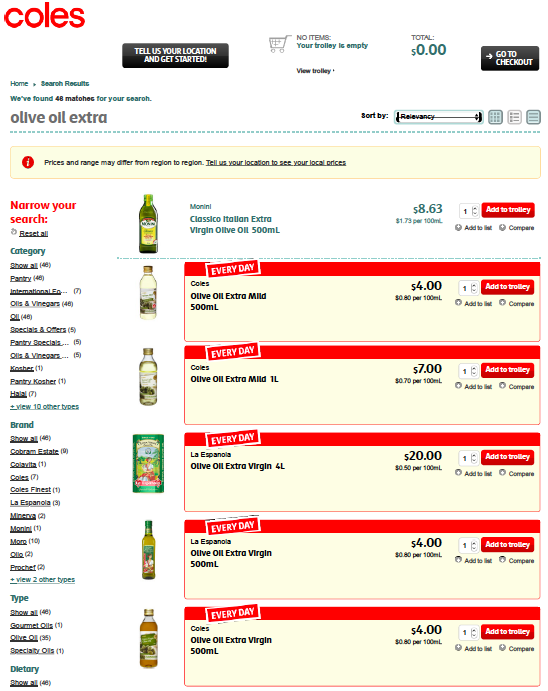 ΚΑΤΟΧΥΡΩΜΕΝΟ ΕΛΛΗΝΙΚΟ ΕΛΑΙΟΛΑΔΟ ΠΟΠ/ΠΓΕ ΥΠΑΑΤ ΣΤΗΝ ΕΕΚΑΤΟΧΥΡΩΜΕΝΟ ΕΛΛΗΝΙΚΟ ΕΛΑΙΟΛΑΔΟ ΠΟΠ/ΠΓΕ ΥΠΑΑΤ ΣΤΗΝ ΕΕΚΑΤΟΧΥΡΩΜΕΝΟ ΕΛΛΗΝΙΚΟ ΕΛΑΙΟΛΑΔΟ ΠΟΠ/ΠΓΕ ΥΠΑΑΤ ΣΤΗΝ ΕΕΚΑΤΟΧΥΡΩΜΕΝΟ ΕΛΛΗΝΙΚΟ ΕΛΑΙΟΛΑΔΟ ΠΟΠ/ΠΓΕ ΥΠΑΑΤ ΣΤΗΝ ΕΕΠΡΟΪΟΝPGI/PDOΚΑΤΟΧΥΡΩΜΕΝΗ ΟΝΟΜΑΣΙΑΚΑΤΟΧΥΡΩΣΗ ΣΤΗΝ ΕΦΗΜ. ΕΕΆγιος Ματθαίος ΚέρκυραςP.G.I.Agios Mattheos KerkyrasC321 / 2003 pg. 43Αποκορώνας Χανίων ΚρήτηςP.D.O.Apokoronas Chanion Kritis440338 / 18-11-1993, (O.J no. 878/6-12-93)Αρχάνες Ηρακλείου ΚρήτηςP.D.O.Arxanes Irakliou Kritis371575 / 19-07-1993,(O.J no. 575/2-08-93)               Βιάννος Ηρακλείου ΚρήτηςP.D.O.Viannos Irakliou Kritis 379576 / 23-08-1993 , (O.J no. 677/2-09-93)                  Βόρειος Μυλοπόταμος Ρεθύμνης ΚρήτηςP.D.O.Vorios Mylopotamos Rethymnis KritisO. J. L 148/21.06.1996, O. J. L 129/14.05.2013, C 183/23.06.2012                   Εξαιρετικό παρθένο ελαιόλαδο “Τροιζηνία”P.D.O.Exeretiko partheno eleolado “Trizinia”C128 / 2006 pg. 11Εξαιρετικό παρθένο ελαιόλαδο ΘραψανόP.D.O.Exeretiko partheno eleolado ThrapsanoC241 / 2001 pg. 12Εξαιρετικό παρθένο ελαιόλαδο Σέλινο ΚρήτηςP.D.O.Exeretiko Partheno Eleolado Selino KritisC232 / 2009 pg. 27 ,(L118/2010 pg.8)ΖάκυνθοςP.G.I.Zakynthos379565 / 20-08-1993,  (O.J no. 669/2-09-93)                  ΘάσοςP.G.I.Thassos440305 / 11-11-1993, (O.J no. 871/26-11-93)                      ΚεφαλονιάP.G.I.Kefalonia315782 / 14-01-1994 , (O.J no. 15/14-01-94)            Κολυμβάρι Χανίων ΚρήτηςP.D.O.Kolymvari Chanion Kritis371571 / 19-07-1993, (O.J no. 574/2-08-93)                   Κρανίδι Αργολίδας P.D.O.Kranidi Argolidas315790 / 14-01-1994, (O.J no. 15/14-01-94)                  Κροκεές ΛακωνίαςP.D.O.Krokees Lakonias317738 / 18-01-1994 , (O.J no.24/18-01-94)                   ΟλυμπίαP.G.I.Olympia392926 / 31-08-1993, (O.J no. 745/27-09-93)                Χανιά ΚρήτηςP.G.I.Chania Kritis379563 / 20-08-1993,  (O.J no. 821/7-10-93)                        ΛακωνίαP.G.I.Lakonia444282 / 23-12-1993, (O.J no.955/31-12-93)                     Λέσβος ; MυτιλήνηP.G.I.Lesvos ; Mytilini371579 / 19-07-1993, (O.J no. 575/2-08-93)                   Λυγουριό Ασκληπιείου P.D.O.Lygourio Asklipiiou440327 / 15-11-1993,  (O.J no. 871/26-11-93)                     Πεζά Ηρακλείου Κρήτης P.D.O.Peza Irakliou Kritis  371573 / 19-07-1993, (O.J no. 574/2-08-93)                 Πέτρινα Λακωνίας P.D.O.Petrina Lakonias317714 / 14-01-1994, (O.J no. 17/14-01-94)                     ΠρέβεζαP.G.I.Preveza440329 / 15-11-1993, (O.J no.871/26-11-93)                      Φοινικι ΛακωνιασP.D.O.Finiki LakoniasC180 / 2001 pg. 10ΡόδοςP.G.I.Rodos315783  /14-01-1994, (O.J no. 15/14-01-94)                     ΣάμοςP.G.I.Samos371572 / 19-07-1993, (O.J no. 574/2-08-93)                  ΚαλαμάταP.D.O.Kalamata379567 / 20-08-1993, (O.J no. 821/7-10-93)                    Σητεία Λασιθίου Κρήτης P.D.O.Sitia Lasithiou Kritis440339 / 18-11-1993, (O.J no. 878/6-12-93)                      Αγουρέλαιο ΧαλκιδικήςP.D.O.Agoureleo ChalkidikisO.J L169/21.06.2013, C294/29.09.2012                   Πηγή: ΥΠΑΑΤΠηγή: ΥΠΑΑΤΠηγή: ΥΠΑΑΤΠηγή: ΥΠΑΑΤΜΕΛΕΤΗ ΕΘΝΙΚΗΣ ΤΡΑΠΕΖΑΣ ΠΕΡΙ ΑΝΑΓΚΑΙΟΤΗΤΑΣ ΕΞΑΓΩΓΩΝ ΣΥΣΚΕΥΑΣΜΕΝΟΥ ΕΛΑΙΟΛΑΔΟΥhttp://www.kathimerini.gr/815247/article/oikonomia/epixeirhseis/h-typopoihsh-elaioladoy-mporei-na-apoferei-esoda-miso-disΠρόσθετα έσοδα από τις εξαγωγές ελαιολάδου 250 εκατ. ευρώ ετησίως μπορεί να έχει η ελληνική οικονομία, εάν ο εθνικός αυτός πλούτος αξιοποιηθεί κατάλληλα, δηλαδή σταματήσει να εξάγεται χύμα και ξεκινήσει να τυποποιείται στην Ελλάδα και να αποκτά τη δική του ξεχωριστή ταυτότητα. Με άλλα λόγια, τα έσοδα από τις εξαγωγές ελληνικού ελαιολάδου μπορούν, σύμφωνα με κλαδική μελέτη της Εθνικής Τράπεζας της Ελλάδος, να ξεπεράσουν συνολικά το μισό δισεκατομμύριο ευρώ ετησίως, μιας και σήμερα υπολογίζεται ότι είναι στα επίπεδα των 310 εκατ. ευρώ. Η αντικατάσταση του χύμα ελαιολάδου από το τυποποιημένο στην εγχώρια αγορά θα μπορούσε επίσης να αποφέρει στο ελληνικό Δημόσιο έσοδα 85 εκατ. ευρώ μόνο από τον ΦΠΑ. Ωστόσο, και στην περίπτωση του ελαιολάδου, η Ελλάδα φαίνεται να χάνει το τρένο, καθώς αν και η παγκόσμια ζήτηση για το προϊόν έχει υπερδιπλασιασθεί τα τελευταία 20 χρόνια, το μερίδιο του ελληνικού τυποποιημένου ελαιολάδου έχει μειωθεί από 6% στη δεκαετία του ’90 σε 4% την τελευταία πενταετία. Εάν μάλιστα δεν αλλάξει κάτι, η Ελλάδα σε λίγα χρόνια δεν θα έχει να ανταγωνιστεί μόνο τους Ιταλία και την Ισπανία, αλλά και άλλες χώρες που εισέρχονται δυναμικά στις διεθνείς αγορές, όπως είναι η Τυνησία, η Πορτογαλία, το Μαρόκο και η Τουρκία.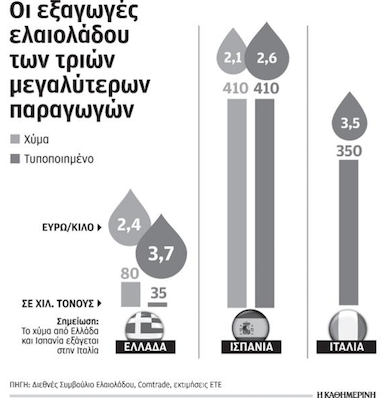 Αν και οι αιτίες για την κατάσταση αυτή είναι γνωστές εδώ και χρόνια, θεραπεία μέχρι στιγμής δεν υπάρχει. Το συγκριτικό πλεονέκτημα της βέλτιστης ποιότητας του ελληνικού ελαιολάδου χάνεται είτε στα βυτιοφόρα που το μεταφέρουν χύμα στην Ιταλία, προκειμένου να τυποποιηθεί από εταιρείες που δραστηριοποιούνται στη γείτονα και να επανεξαχθεί σε άλλες χώρες ως ιταλικό, είτε στους κλασικούς ντενεκέδες που κατακλύζουν τα ελληνικά νοικοκυριά. Συγκεκριμένα, μόλις το 27% της συνολικής παραγωγής ελαιολάδου φτάνει στο στάδιο της τυποποίησης στην Ελλάδα (έναντι 50% στην Ισπανία και 80% στην Ιταλία). Από τους 115.000 τόνους (με βάση τον μέσο όρο της τριετίας 2010-2013) που εξάγει η Ελλάδα ετησίως, οι 80.000 τόνοι καταλήγουν στην Ιταλία σε χύμα μορφή. Αξίζει επίσης να σημειωθεί ότι το 80% του ελληνικού ελαιολάδου πρόκειται για έξτρα παρθένο, ενώ το αντίστοιχο ποσοστό στην Ιταλία είναι 65% και μόλις 30% στην Ισπανία.Η απώλεια για την ελληνική οικονομία είναι προφανής από τις τιμές του χύμα και του τυποποιημένου προϊόντος. Η τιμή με την οποία εξάγεται το χύμα ελληνικό ελαιόλαδο κυμαίνεται στα 2,4 ευρώ/κιλό, ενώ του τυποποιημένου στα 3,7 ευρώ/κιλό, τιμή υψηλότερη από την τιμή στην οποία εξάγεται τόσο το ιταλικό όσο και το ισπανικό τυποποιημένο ελαιόλαδο (3,5 και 2,6 ευρώ/κιλό αντιστοίχως). Βάσει, μάλιστα, της μελέτης της ΕΤΕ το ελληνικό τυποποιημένο ελαιόλαδο θα μπορούσε να εξάγεται τα επόμενα χρόνια, δεδομένης της συνέχισης της αύξησης της παγκόσμιας ζήτησης, στην τιμή των 4,7 ευρώ/κιλό.Στα παραπάνω θα πρέπει να προστεθούν δύο ακόμη αιτίες: Πρώτον, η κατακερματισμένη δομή του ελληνικού κλάδου ελαιοπαραγωγής και δεύτερον, ο χαμηλός βαθμός τεχνολογικής εξέλιξης και κυρίως το υψηλό ποσοστό μικρών (και σε μεγάλο βαθμό συνεταιριστικών) ελαιοτριβείων. Ας σημειωθεί εδώ ότι το 80% των ελαιοτριβείων στην Ισπανία είναι τελευταίας τεχνολογίας, καθώς στη χώρα μεγάλο μέρος των κοινοτικών επιδοτήσεων επενδύθηκε στον εκσυγχρονισμό των ελαιοτριβείων. Η απουσία των παραπάνω παραγόντων στην Ελλάδα έχει ως συνέπεια ακόμη και τα προϊόντα που κατάφεραν να βρουν μια θέση στα ράφια των καταστημάτων του εξωτερικού, να τη διατηρούν μόλις για 1-2 χρόνια. Η Ελλάδα οφείλει να ακολουθήσει το ιταλικό μοντέλο ανάπτυξης του κλάδου, το οποίο στηρίζεται στην ύπαρξη καθετοποιημένων μονάδων που παράγουν διαφοροποιημένα και υψηλής ποιότητας τυποποιημένα προϊόντα. Παράλληλα, συστήνει την «εκπαίδευση» των καταναλωτών εντός και εκτός συνόρων για τα πλεονεκτήματα του έξτρα παρθένου ελαιολάδου. Στην Ελλάδα, λόγω και της κρίσης, αλλά και της διάδοσης του λεγόμενου «πλαστικού» φαγητού, η κατανάλωση ελαιολάδου έχει υποχωρήσει στα 16 κιλά/κεφαλή ετησίως το 2014 από 20 κιλά/κεφαλή το 1990.ΣΥΓΚΡΙΤΙΚΗ ΑΝΑΛΥΣΗ - ΑΥΣΤΡΑΛΙΑΝΗ ΕΞΑΓΩΓΙΚΗ ΠΡΟΣΠΑΘΕΙΑΆρθρο περί των προκλήσεων των Αυστραλιανών Εξαγωγών Ελαιολάδουπρος την αγορά της ΛΔ της ΚίναςAUS Olive oil exporters hit China’s tough food standards wallhttp://www.abc.net.au/news/2014-02-26/olive-oil-exports-to-china-2602/5284736 ABC Rural by Laurissa Smith Posted: Wed 26 Feb 2014, 9:37am 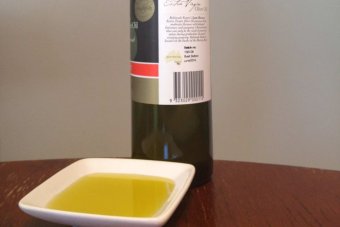 Photo: Exporting extra virgin olive oil to the lucrative Chinese market has presented plenty of challenges for Australian producers. Storing olive oil in plastic containers could become a thing of the past if the Australian olive oil industry wants to successfully export to China. Chinese authorities have a problem with plastics tainting the oil and they're prepared to destroy consignments or send them back to Australia if tests prove positive. Lisa Rowntree, from the Australian Olive Association, admits the food standards are tough. "So they test for a whole range of residue stuff that might come from chemicals. They're also testing for a thing called DEHP plasticiser. "It appears to have been just for the plastic pourer, but now it's being applied to the oil, so that's proven challenging for the industry." Ms Rowntree says despite this, the market is still worth pursuing. "A producer here on the domestic market in the supermarket may only get $5 for their bottle of oil and in a boutique market, may get $7 to $10. "Well, you could look at getting maybe $15 for your bottle if you were able to market it in a good area in China, that was very cashed up and health-conscious." The industry has recently acquired levy money has been invested in a China market access program led by the Olive Association's president Paul Miller and WA director Chris Mercer.                                           NSW DEPT OF PRIMARY INDUSTRIEShttp://www.dpi.nsw.gov.au/__data/assets/pdf_file/0009/71289/Olive-industry-overview-Primefact-146---final.pdf Olive oil production trends and growth forecastsAnalysis of Australian olive oils has shown a relatively high standard, with more than 95% of oil being extra virgin (EV). The domestic market for olive oil currently consumes less than 10 000 tonnes of EV olive oil and about 20 000 tonnes of refined olive oil products such as ‘light olive oil’ and ‘olive oil’. On current consumption patterns, the domestic market opportunity for EV olive oil is a share of about 10 000 tonnes. The following data sourced from the website of the International Olive Council (IOC), formerly known as the International Olive Oil Council, confirms the increasing demand for olive products in Australia and that discrepancy can occur with statistics. In 2004, 32 514 tonnes of olive oil was imported and 480 tonnes exported. In 1995, 18 810 tonnes was imported and 68 tonnes exported. Locally sourced information will always be more up to date. The Australian Bureau of Statistics (ABS) information shows 29 062 tonnes of olive oil imported and 1651 tonnes exported. In NSW, production could increase from 320 tonnes of oil in 2004 to 13 000 tonnes by 2012 as trees come into commercial-yield-bearing age. This increase in production in NSW will coincide with increases in production nationally, where total production of olive oil was 1400 tonnes in 2003, is an estimated 10 000 tonnes in 2006, and is expected to be 30 000 tonnes by 2010. Larger volumes of production will impose a much greater pressure to find new markets and move larger volumes of oil, and this could result in downward pressure on prices. These larger volumes of oil and the downward pressure on prices could lead to some rationalisation among the small producers, and there will be more incentive for small producers to work collectively towards effective marketing and more cost- efficient harvesting and processing operations. Prices will also be influenced by annual production from domestic and overseas olive groves. REGULATIONS FOR OLIVE INDUSTRY RESEARCH AND DEVELOPMENTAND BIOSECURITY LEVIEShttps://www.google.com.au/url?sa=t&rct=j&q=&esrc=s&source=web&cd=3&cad=rja&uact=8&ved=0CCwQFjAC&url=http%3A%2F%2Fris.dpmc.gov.au%2Ffiles%2F2013%2F06%2F02-Olive-Levies-RIS.doc&ei=MBxbVbP5MoXpmAXL-YG4Ag&usg=AFQjCNGZ8JfT8MyW8fd51IQ8yJK8nioCYQ&bvm=bv.93564037,d.dGYThe Australian Olive Association (AOA), the peak body representing olive growers in Australia, has made a submission to the Government to implement the following levies to be collected on fresh olives utilised for processing either as table olives (pickling) or as olive oil (pressing) at the point of processing (that is, delivered to the processor weighbridge):a research and development (R&D) levy at a rate of $3.00 per tonne to be paid to Horticulture Australia Limited (HAL);a Plant Health Australia (PHA) subscription levy at a rate of $0.10 per tonne; andan Emergency Plant Pest Response (EPPR) levy, initially to be set at zero.An exemption would apply to olive growers producing less than $100 in olive levy liability in any one levy year.HAL is an industry-owned company that provides marketing and R&D services for the benefit of the horticulture industry. The company has been declared the industry services body under the Horticulture Marketing and Research and Development Services Act 2000.HAL currently receives statutory levies and voluntary contributions from approximately 40 horticultural industries. The company also receives matching government funding for eligible R&D expenditure up to 0.5 per cent of horticulture’s gross value of production (wine grapes excluded). Currently, HAL administers funds from statutory levies for 27 horticultural industries. HAL’s revenue in 2011-2012 was $101.7 million, with its expenditure on R&D programs $76.7 million (including Australian Government matching funds) and expenditure on its marketing programs $17.0 million (source: HAL Annual Report). Commonwealth matching funds paid to HAL for R&D in 2011-12 totalled $42.0 million.Statutory levy collections for horticulture for 2011-12 totalled $37.0 million (marketing $15.2m and R&D $21.8m). HAL deducts its administrative fee from levy collections (both statutory and voluntary contributions). DAFF collection costs are also deducted before the amount available for expenditure on marketing and R&D is known. The olive industry’s R&D has to date been undertaken by the Rural Industries Research and Development Corporation (RIRDC). RIRDC is a statutory authority established by the Primary Industries and Energy Research and Development Act 1989. RIRDC was established by the Australian Government to work with industry to invest in R&D for a more profitable, sustainable and dynamic rural sector. Specifically, RIRDC’s mandate from government is to achieve results from R&D investments in three areas:New rural industriesSpecific established rural industries, where there is not otherwise a suitable R&D service providerNational rural issues.RIRDC provides R&D services for the benefit of some of the smaller and newer emerging industries, such as the pomegranate and truffle industries. RIRDC currently classifies the olive industry as an established mature industry. It is important that industries are encouraged to move on from RIRDC once they have reached maturity. If not, RIRDC’s portfolio of mature industries will continue to grow and its ability to focus and thus fulfil its charter of nurturing new and emerging industries will diminish.  The olive industry is amongst the ten largest horticultural industries by value (its gross value of production for 2010-11 was $169.3 million).AUSTRALIAN OLIVE INDUSTRYRESEARCH, DEVELOPMENT AND EXTENSION PLAN 2010-2015http://amandabaileyonolives.com.au/wp/wp-content/uploads/2014/09/10-155.pdf The renaissance of the Australian olive industry, which began in the mid-nineties triggered a period of rapid growth, which saw the industry expand from a cottage industry entering its ‘start-up’ phase to what is now an ‘emerging’ commercial industry with domestic and export retail sales of around an estimated $180m per annum. It is expected to become a ‘mature’ industry around 2015–20. This growth has been supported by many RD&E projects covering all olive supply chain activities including cultivar selection, olive grove management, processing, product storage, industry standards, marketing and customer awareness. In the last seven years (to 2009–10) 46 RIRDC RD&E projects with an investment value of $4.71m have been completed or are currently in progress.  This new Five-Year Plan is the third for the Olive Industry and is more comprehensive than previous Plans. The Plan outlines the RD&E outcomes that are required to meet the Industry’s vision of being “a sustainable and unified Australian Olive Industry that produces high quality products for domestic and export markets”. Importantly, it provides the essential framework with which to manage the allocation of funds to RD&E Projects and provides guidance to research institutions and those with relevant research expertise. It also identifies research expertise required in future years. RIRDC has been the major contributor of RD&E funds to the olive industry, providing 43 per cent of the cash funding required over the last seven years. Other major contributors have been research organisations at 30 per cent with the balance being provided by industry. In a very competitive global market, increased industry contributions to fund RD&E outcomes will be necessary to keep the local industry ahead of its international competitors.  This report is an addition to RIRDC’s diverse range of over 2000 research publications and forms part of our Olives Program which aims to manage investment in research and development by the olive industry and government to build a profitable industry through more efficient production methods; a strong reputation as a supplier of quality products; an expanded domestic and export market opportunities; and a sustainable use of land and water resources. The Olive program is funded by voluntary industry revenue and RIRDC core funds provided by the Australian Government. ΠΑΡΑΔΕΙΓΜΑ ΠΙΣΤΟΠΟΙΗΤΙΚΟΥ ΑΝΑΛΥΣΗΣ ΕΛΑΙΟΛΑΔΟΥΕΛΛΗΝΙΚΟΥ ΕΡΓΑΣΤΗΡΙΟΥ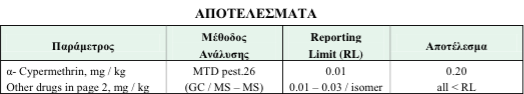 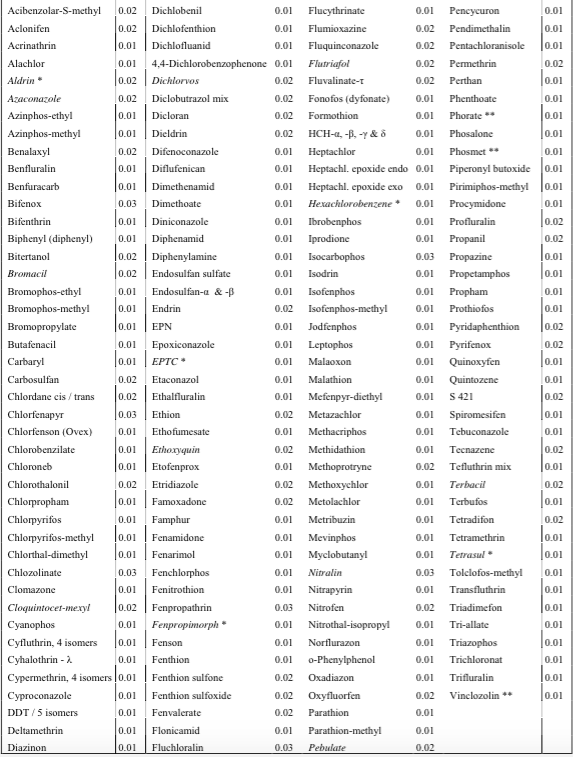 NEW SOUTH WALES & ACTNEW SOUTH WALES & ACTF Mayer Pty Ltd18-21 Chalmers Cres Mascot NSW 1460Postal: PO Box 110 Mascot NSW 1460Ph: 2 9669 2211Fax: 2 9669 1051Managing Director: Mr. Fred MayerEmail: info@mayers.com.auDavid Jones Limited86-108 Castlereagh Str. Sydney NSW 2000Postal: GPO Box 503 Sydney NSW 2001General Manager Home & Food: Mr. Patrick RobinsonCampbells Cash & Carry Pty LtdPostal: PO Box 2261 North Parramatta NSW 1750Ph: 02 96839000 Fax: 02 96839080website: www.campbells.com.auLine of Business: Wholesale groceries and variety merchandiseGeneral Manager Merchandise: Mr. Darrem SteelCountrywide Australasia LimitedPostal: PO Box 6044 Wetheril Park NSW 1851Ph: 02 97329732 Fax: 02 97329797Line of Business: Wholesale food to the hospitality industry; ImporterDirector: Mr Sebastian CralipoEpic Wright Heaton Pty LtdPostal: Bag 10 Kingsgrove NSW 2208Ph: 02 95021000 Fax: 02 95022797Email: ewhfoods@fl.net.auLine of Business : Wholesale dried groceriesDirectors: Mr. John YeeGeneral Manager Mr Brian ScanlonMetcash LimitedPostal: PO Box 6226Silverwater NSW 1811Ph: 02 97413000 Fax: 02 97413031website: www.metcash.comLine of Business: Wholesale grocery and liquorPetatok Pty LtdRePostal: PO Box 20 Parkes NSW 2870Ph: 02 68622922 Fax: 02 68628301Email: salesp@fscentral.com.auwebsite: www.fscentral.com.auLine of Business: Wholesale food & liquorDirectors: Ms Margaret Helen PetersonManaging Director: Mr Gregory Phillip PetersonSimon Johnson Purveyor of Quality Foods Pty LtdPostal: 24A Ralph St Alexandria NSW 2015Ph: 02 82448285 Fax 02 82448266Email: admin@simonjohnson.com.auwebsite: www.simonjohnson.com.auLine of Business: Wholesale and retail imported and home grown quality foods (oil, vinegar, pasta wine etc; Importer ExporterDirectors: Mr Simon Keith JohnsonBotany International Foods Pty LtdPostal: PO Box 1106 Castle Hill NSW 1765Ph: 02 98994477 Fax: 02 98994491Email: botany@acay.com.au  kw@botanyfoods.com.auLine of Business: Wholesale and distribution of gourmet foods and confectionary ImporterDirectors: Mr Barry Alec GottheinerManaging Director: Mr Kenneth WolfsonSales Manager: Mr John WhiteheadChippy’s Food Distributors Pty LtdReg Office: 2 Lillian Fowler Pl Marrickville NSW 2204Postal: PO Box 1110 Marrickville NSW 2204Ph: 02 95504022Fax: 02 95504006Email: chippys@chippys.com.auwebsite: www.chippys.com.auLine of Business: Food distributorsDirectors: Mr Nicholas KazacosManaging Director: Mr Nicholas KazacosSales Manager: Mr Tas PapadimitriouGalaxy Imports NSW Pty Ltd (merged with Global)Postal: 2012 Sydney St Marrickville NSW 2204Ph 02 95192544   Fax 02 95161042Line of Business:Wholesale and retail food products (Nuts, olives, cheeses, beans, edible oils, dried fruits, confectionery and condiments; Importer ExporterHarris Farm Markets Pty LtdPostal: PO Box 57 Sydney Markets NSW 2129Ph: 02 97462055Fax: 02 97469071Email: info@harrisfarm.com.auwebsite: www.harrisfarm.com.auLine of Business: Food retailerDirectors: Mr David Harris; Ms Catherine HarrisSales Manager: Ms Harriet HarrisArquilla Bulk Trading Co Pty LtdPostal: PO Box 317 Camperdown NSW 1450Ph: 02 95609733 Fax 02 95509731Email: arquill@arquilla.comwebsite: www.arquilla.comLine of Business: Wholesale food and liquor Importer Exporter;  Peter ArquillaSales & Marketing Manager: Mr Nick SpataQuality Centre Food Services Pty LtdPostal: No 9 Short St Auburn NSW 2144Ph : 02 97486633 Fax: 02 97486655Email: qualitycentre@is-1.net.auwebsite: www.qualitycentre.com.auLine of Business: Wholesale and retail food products; Importer; pasta, oils, frozen goods, cakes, beans, olives, pickled products tomatoes and vinegarDirectors: Mr Claudio BamonteManaging Director: Mr Claudio BamonteSouthern Highland Foods Pty LtdReg Office: 6 Hampshire La Goulburn NSW 2580Postal: PO box 83 Goulburn NSW 2580Ph: 02 48213995 Fax: 02 48218899Line of Business: Wholesale frozen foods and groceries; frozen vegetables, margarine, seafood and cooking oilsDirectors: Mr Theo MylonasManaging Director: Mr Theo MylonasMarco Polo Foods Pty LtdPostal: 7 Elizabeth St Campsie NSW 2194Ph: 02 97188922 Fax 02 97187335Email: marco@marcopolofoods.com.auLine of Business: Food importer and distributor; Importer ExporterDirectors: Ms Nada GeorgievskiMarketing &Sales Manager: Mr Louie JankulovskiManassen Foods Australia Pty Ltd490 Victoria St Wetherill Park NSW 2164Postal: 490 Victoria St Wetherill park NSW 2164Marketing Manager: Mr. Phillip Michael JonesAnton B. Address: 105A, Illawara Rk., Marrickville NSW 2204Ph: 02 95608441 Fax: 02 95608351Line of Business: Importer of foodproductsContact Person: Mr. B. AntonDelico Food ProductsAddress: 48- 54 Meeks Rd, Marrickville, NSW 2204Ph: 02 9550 2383, 02 93494030Fax 02 95197083Contact Person: Mr James PolitisGlobal FoodsAddress: 114, Christina Road, VILLAWOOD NSW 2163Ph: 02 97235066 Fax: 02 97235044Email: gf@globalfoods.com.auLine of Business: Import/Distribution of Greek productsContact Person: Mr. Gavriel Christou; Mr. George VassiliouKebia Importex4 Carrington Street, Marrickville NSW 2204Ph: 02 95588555Fax: 02 95588299Email: sales@kebia.com.auMinerva Foods Imports18a John Street Mascot NSW 2020Ph: 0296997980Ph/Fax: 02 96691224Contact Person: Ms GeorgiopoulosSPARTACUS FOODSUnit 8/23 Elizabeth Street, Campsie NSW 2194Ph: 02 97186836Fax: 02 97186991Contact Person: Mr.Nick KapernarosMilloway 285 Homer Street, Earlwood NSW 2206Ph: 02 95595673Fax: 02 95592870miloway@bigpond.comLine of Business: Foodstuff Wine & Liquors; Importer / DistributorContact Person: Mr Harris HypermachouSUPABARN SUPERMARKETS Koundouris groupT02 62571777 F0262574557Eric Koundouriswww.supabarn.com.auKAVOURAS FOODS PTY LTDDistributors of gourmet FoodPeter Kavouras   ManagerT 02 62809290   M 0424993689Fax No: 02 628092921-2/22 Geelong St FyshwickA.C.T 2629 olive.man@bigpond.comFFF Fine Foods Pty Ltd.Stan Foustellis   Directorffffood@bigpond.net.au 02 97582246  0410681093Sandhurst Fine FoodsPostal Addreass PO Box 211Miranda NSW 2228  AustraliaStreet address: 4 Kiama Street Miranda NSWT 02 95224522 F 02 95224139mimmo@sandhurstfinefoods.com.auNorton Street Grocer Shop 1027 Westfield,                 
Bondi Junction, NSW 2022        T (02) 9386 5800(02) 9572 7511Shop B1 Norton Plaza, 5157 Norton StreetLeichhardt, NSWVICTORIAVICTORIABasfoods Australia423 Victoria st. Brunswick Victoria 3056 AustraliaT 613 93811444 F 613 93811799www.basfoods.com.autony@basfoods.com.auGeneral manager: Tony TracasDelta Sales Pty LtdReg Office 17-23 Hodgson St Brunswick VIC 3056Postal: 17-23 Hodgson St Brunswick VIC 3056Ph: 03 93804442 Fax: 03 93875693deltasal@bigpond.net.au Line of Business Wholesale grocery productsDirectors: Mr. Anthony BerisFTA Food Solutions Pty LtdPostal: PO Box 85 Altona VIC 3018Ph: 03 93984011 Fax: 03 93982230Email: fta@fta.com.auLine ofBusiness: Wholesale food ImporterDirectors:Mr Harold David WardManaging Director: Mr Harold David WardRiviana Foods Pty LtdPostal: PO Box 1600 Ferntree Gully VIC 3156Ph: 03 92126000 Fax: 03 97643343website: www.rivianafoodservice.comDirectors: Mr Gary HelouNational Sales Manager: Mr. Steve WestonProduct Manager Ms Georgina CainDelphic Wholesalers Pty LtdPostal: PO Box 184 Brunswick VIC 3056Ph: 03 93809214 Fax: 03 93880635Email: harrygregory@delphicwholesalers.com.au nomikoudis@delphic.bizwebsite: www.delphicwholesalers.com.auLine of Business: Wholesale groceries Importer Exporter cheese, olives, oil and confectionery Sales & Marketing Manager: Mr John Patrick NomikoudisBGP Global Pty LtdPolstal GPO Box 1262L Melbourne VIC 3001Ph 03 96863300 Fax 03 96863366Email: bgpint@netlink.com.auLine of Business: Wholesale fresh produce Importer ExporterDirectors: Mr. Neil Graham BarkerManaging Director: Mr. Neil Graham BarkerCoreco Pty LtdPostal: PO Box 575 Somerton VIC 3062Ph: 03 93570490 Fax 03 93570731Email: reception@coreco.com.auwebsite: www.coreco.com.auLine of Business : Import and wholesale packaged & prepackaged foods, pasta sauce, bottled vegetables cakes & biscuitsDirectors: Mr. Carmelo PiedimonteBONFOOD PTY. LTD.4 Bruthen Street, Preston VIC 3072 AustraliaPh : 3 9495 8200Fax: 3 9416 8112Email: admin@bonfood.com.auwebsite : http://www.bonfood.com.auLine of Business: Import & Distribution of Mediterranean foodproductsBeach Avenue Wholesalers Pty LtdPostal: 47 Industrial Dr Braeside VIC 3195Ph: 03 95802231 Fax: 03 95873340Email: sales@baw.com.auwebsite: www.baw.com.auLine of Business: Wholesale alcohol Importer ExporterDirectors: Mr. Bernd Kurt Amand Willi Patzold: ms Irene PatzoldBruno Distributors Pty LtdReg Office: 358 Lygon St Brunswick East VIC 3057Postal: 358 Lygon St Brunswick East VIC 3057Ph: 03 93875733 Fax: 03 93876135Line of Business: Wholesale groceries, Snacks, beverages, meals, ingredientsDirectors: Mr BrunoCultreraManaging Director: Mr Bruno CultreraTirnavos ImportsPO Box 294, Oakleigh, VIC 3166Ph: 03 9595698299 Fax: 03 9795 1100Email: archie@tirnavosimports.com.au; vicky@tirnavos.com.au; george@tirnavos.com.auLine of Business: Importer of Greek Food and BeveregesContact Person:  Achilleas TsoukrasBlackwood Lane Pty LtdAddress: 84 Carlisle Crescent, Hughesdale, VIC 3166Ph: 03 9563 3255, 03 95762730Fax: 03 9563 3266, 0396761820Email: info@blackwoodlane.comwebsite: www.blackwoodlane.comLine of Business: Importer of Foodstufs, olive oilContact Person: Mr. George SpanosColossus Food Pty LtdAddress: 13, Olver Stret, Preston VIC 3072Ph: 03 94781700 Fax: 03 94781730Line of Business: Importer of Foodstuffs from GreeceContact Person: Mr. StefanidisEPM EnterprisesAddress: 12 Amethyst Walk, Bundoora, VIC 3083Ph : 03 9466 8888Email: epmproducts@telstra.comLine of Business : Trader Olive Oil, Organic Products, Wine, Coffee.ED Garing Trading & Agencies Pty LtdAddress: 145 Park Street, South Melbourne, VIC 3205Ph: 03 96962143 Fax: 03 96962127Line of Business: Importer canned fruit, olive oil. Wholesaler, destributorContact Person: Mr. Ed A GaringELCO FOOD COPostal: PO Box 5190, Clayton VIC 3168Ph: 03 95487488 Fax: 03 95436682Email: sales@elcofood.com.auLine of Business: Importer of greek productsContact Person: Mr. Emm. KotisGuzzardi N. & G. Imports16 Lawson Cr. Thomastown VIC 3074Ph: 03 9462191Fax 03 94622179Line of Business: Import/Distribution of Greek productsContact Person: Mr. John GuzzardiP.J.S.T. Importers & Exporters Pty Ltd79a Fitzroy Street, St. Kilda - Melbourne VIC 3182Ph: 03 95345288Fax 02 95372210Contact Person: Steve ParaskevasKadac Pty LtdPostal: PO Box 139 Moorabbin VIC 3189Ph: 03 95843266 Fax: 03 95845821 Email: dneske@kadac.com.auwebsite: www.kadac.com.auLine of Business: Wholesale health products and organic foods; Importer ExporterDirectors: Mr James DickManaging Director: Mr James DickThe Essential IngredientPrahan Market Elisabeth Street South Yarra 3141 T 03 98279047F 03 95203297mail@essentialingredientvic.com.auwww.theessentialingredient.com.auQuality foods WESTERN AUSTRALIAWESTERN AUSTRALIACognomen Pty LtdPostal: PO Box 123 Welshpool WA 6986Ph 08 93506766 mobile 0403600120Fax: 08 93505096Website: www.centrafinedoods.com.auEmail: info@centrafinefoods.com.auLine of Business: Wholesale groceries and speciality food products; Importer ExporterDirectors: Mr Paul Rene Van StraalenMarketing Manager: Ms Shelley LearyEuropean Foods Wholesalers Pty LtdReg Office: 93-101 Aberdeen St Northbridge WA 6003Postal: PO Box 74 Northbridge WA 6865Ph: 08 93287455 Fax 08 93282662Email: efw@europeanfoods.com.auInternet: www.europeanfoods.com.auLine of Business: Wholesale European grocery products ImporterExporterDirectros: Mr. Enrico Orlando FerrariPurchasing Officer: Ms Grace RomeoSales Manager Ms Catherine FerrariHermes Importex 3 Westchester Rd., Malaga WA 6090Ph: 08 92091299 Fax: 08 92091288Email: hermes@iinet.net.auLine of Business: Import/Distribution of Greek productsContact Person: Mr. StoinisSOUTH AUSTRALIASOUTH AUSTRALIAGaganis Bros Imported Fodd Wholesalers Pty LtdPostal: 9-13 Bacon St Hindmarsh SA 5007Line of Business: Wholesale food, liquor and homeware products ImporterDirectors: Mr. Apostolos Gaganis; Mr Nikolaos GaganisManaging Director: Mr. Apostolos GaganisCapital Foods Pty LtdPostal: PO Box 286 Hindmarsh SA 5007Ph: 08 82340170 mobile 0402274770Fax 08 82340385Email : capital@capitalfoods.com.auWebsite : www.capitalfoods.com.auLine of Business : Wholesale gourmet foods, Biscuits, German pickles etc, ImporterDirectors: Mr Peter PaphitisManaging Director: Mr. Peter PaphitisGlobal Food Distributors Pty LtdReg Office: 58 Diagonal Rd Pooraka SA 5095Postal: PO Box 132 Salisbury South SA 5106Ph 08 81629900 Fax: 08 81629870Line of Business: Wholesaling and transporting food importer; Food, cheese, pasta, olive oils, olives and coffeeDirectors: Mr Domenico SpagnoloOmega Foods Pty Ltd33 Adam Street, Hindmarsch S.A. 5007Ph: 08 83466499Fax: 08 83463144Email: omega@senet.com.auLine of Business: Wine & Liquors; Importer / DistributorContact Person: Ms Stella KontopoulosMegisti OilsPO Box 627, Magill SA 5072Ph/Fax : 08 83323667website : www.megistioils.comEmail : apoulos@senet.com.auContact Person: Mr. Alfred Poulos37Elizabeth Street, Hobart TAS 7000Ph: 03 62343757Contact Person: Mr. Stan KorytarNOTHERN TERRITORYNOTHERN TERRITORYParap Fruit & Vegetables Pty LtdReg Office: 40 Parap Rd Parap NT 0820Postal : POBox 39 Parap NTPh : 08 89818597 Fax 08 89819408website : www.parapfinefoods.comLine of Business : Wholesale and retail gourmet food and wines; cheeses, meats, olives, winesDirectors: Mr Neville PantazisManagingDirector: Mr Neville PantazisKosmos Foods Pty LtdReg Office: Suite 104 Level 1 35 Spring Street Bondi Junction NSW 2022Postal: PO Box 4578 Darwin NT 0801Ph: 08 89471894Fax: 08 89844666Email: darwinj@kosmosfoods.com.auLine of Business: Supermarket: Importer Exporter; vegetables, fruits, nuts, soft drinks etcDirectors: Mr Athan ParadisisSales Manager: Mr. Con ParadisisTASMANIATASMANIAVima Food Distributors8-12 Tasma  St, NORTH HOBART, TAS 7000 GPO Box 67A, Hobart TAS 7001Ph: 03 62313033; mobile 0418120723Fax 0362341418Email: vima@vima.com.auContact Person: Mr Peter BehrakisBEHRAKIS GROUP Jeremy BehrakisSHV Wholesalers(M) 0448714489(P) 03 62 313 033dennis@behrakisgroup.com41 Salamanca Place Hobart TASMANIA 7000Στοιχεία από τον Χρυσό Οδηγό: “Delicatessens”Greater Sydneyhttps://www.yellowpages.com.au/search/listings?clue=delicatessens&locationClue=Greater+Sydney%2C+NSW&lat=&lon=&selectedViewMode=listGreater Melbournehttps://www.yellowpages.com.au/search/listings?clue=Delicatessens&locationClue=Greater+Melbourne%2C+VIC&lat=&lon=&selectedViewMode=listGreater Adelaidehttps://www.yellowpages.com.au/search/listings?clue=Delicatessens&locationClue=Greater+Adelaide%2C+SA&lat=&lon=&selectedViewMode=list Greater Perthhttps://www.yellowpages.com.au/search/listings?clue=Delicatessens&locationClue=Greater+Perth%2C+WA&lat=&lon=&selectedViewMode=listGreater Brisbanehttps://www.yellowpages.com.au/search/listings?clue=Delicatessens&locationClue=Greater+Brisbane%2C+QLD&lat=&lon=&selectedViewMode=listGreater Darwinhttps://www.yellowpages.com.au/search/listings?clue=Delicatessens&locationClue=Greater+Darwin%2C+NT&lat=&lon=&selectedViewMode=list ΔΑΣΜΟΛΟΓΙΚΟ ΚΑΘΕΣΤΩΣΗ σχετική εισαγωγή είναι ελεύθερη.Δασμολογική Κλάση:   #1509,  #15091000,  #15091010http://www.border.gov.au/Tariffclassificationofgoods/Documents/ht15aw.pdfΔΙΑΔΙΚΑΣΙΑ ΑΠΑΙΤΗΣΕΩΝ ΑΥΣΤΡΑΛΙΑΝΟΥ ΥΠΟΥΡΓΕΙΟΥ ΓΕΩΡΓΙΑΣhttps://bicon.agriculture.gov.au/BiconWeb4.0/ImportConditions/Search?SearchTabIndex=2&CaseSearchText=extra+virgin+olive+oil&ShowAdvancedCaseSearchOptions=False&ImportDestinationAustralia=true&ImportDestinationAustralia=false&ImportDestinationCocosIslands=false&ImportDestinationChristmasIsland=false&CaseEffectiveAsAtDate=25%2FNov%2F2015&ScientificNameFiltertext=&ScientificNameRank=All&CheckedAvailableScientificNameId=&CheckedSelectedScientificNameId=&SelectedScientificNameIdsString=&TarrifCodePart1=1509&TarrifCodePart2=&TarrifCodePart3=&TarrifCodePart4=&SearchExecutionType=Search+Tariffs&ShowAdvancedTariffSearchOptions=False&TariffSearchEffectiveAsAtDate=25%2FNov%2F2015Αυστραλιανές Εισαγωγές  Παρθένου ΕλαιολάδουΑυστραλιανές Εισαγωγές  Παρθένου ΕλαιολάδουΑυστραλιανές Εισαγωγές  Παρθένου ΕλαιολάδουΑυστραλιανές Εισαγωγές  Παρθένου Ελαιολάδου VIRGIN OLIVE OILFY2010FY2011FY2012 VIRGIN OLIVE OILA$000A$000A$0001509100010 Virgin olive oil & its fractions, packaged, whether or not refined but not chemically modified1509100010 Virgin olive oil & its fractions, packaged, whether or not refined but not chemically modified1509100010 Virgin olive oil & its fractions, packaged, whether or not refined but not chemically modified1509100010 Virgin olive oil & its fractions, packaged, whether or not refined but not chemically modifiedAll countries76,93976,23360,580Argentina4737Australia438Belgium48Chile37China697321123Cyprus53France103466Greece6,7335,8966,364Israel16Italy24,65226,82920,207Lebanon342391632Malaysia17Malta2Morocco26New Zealand382Peru4Portugal1508391Slovenia2Spain42,46541,69832,242Syria559215Taiwan1Thailand1Tunisia44Turkey1,749786496United Arab Emirates8United Kingdom512United States1020161Πηγή: Australian Bureau of StatisticsΠηγή: Australian Bureau of StatisticsΠηγή: Australian Bureau of StatisticsΠηγή: Australian Bureau of Statistics1509 Olive oil and its fractions, whether or not refined, but not chemically modified1509 Olive oil and its fractions, whether or not refined, but not chemically modifiedAll countries125,821Spain82,011Italy30,656Greece7,270Turkey1,564Portugal1,258Australia (re-imports)825Lebanon508Tunisia442China334France254Syria206United States134Peru78Chile66Germany28New Zealand25Cyprus23Singapore23Malaysia20United Arab Emirates18Taiwan17United Kingdom17Republic of Korea15Belgium11Israel9Jordan8Saudi Arabia2 ABS Stats